T恤尺寸                                                 單位：英吋=2.54公分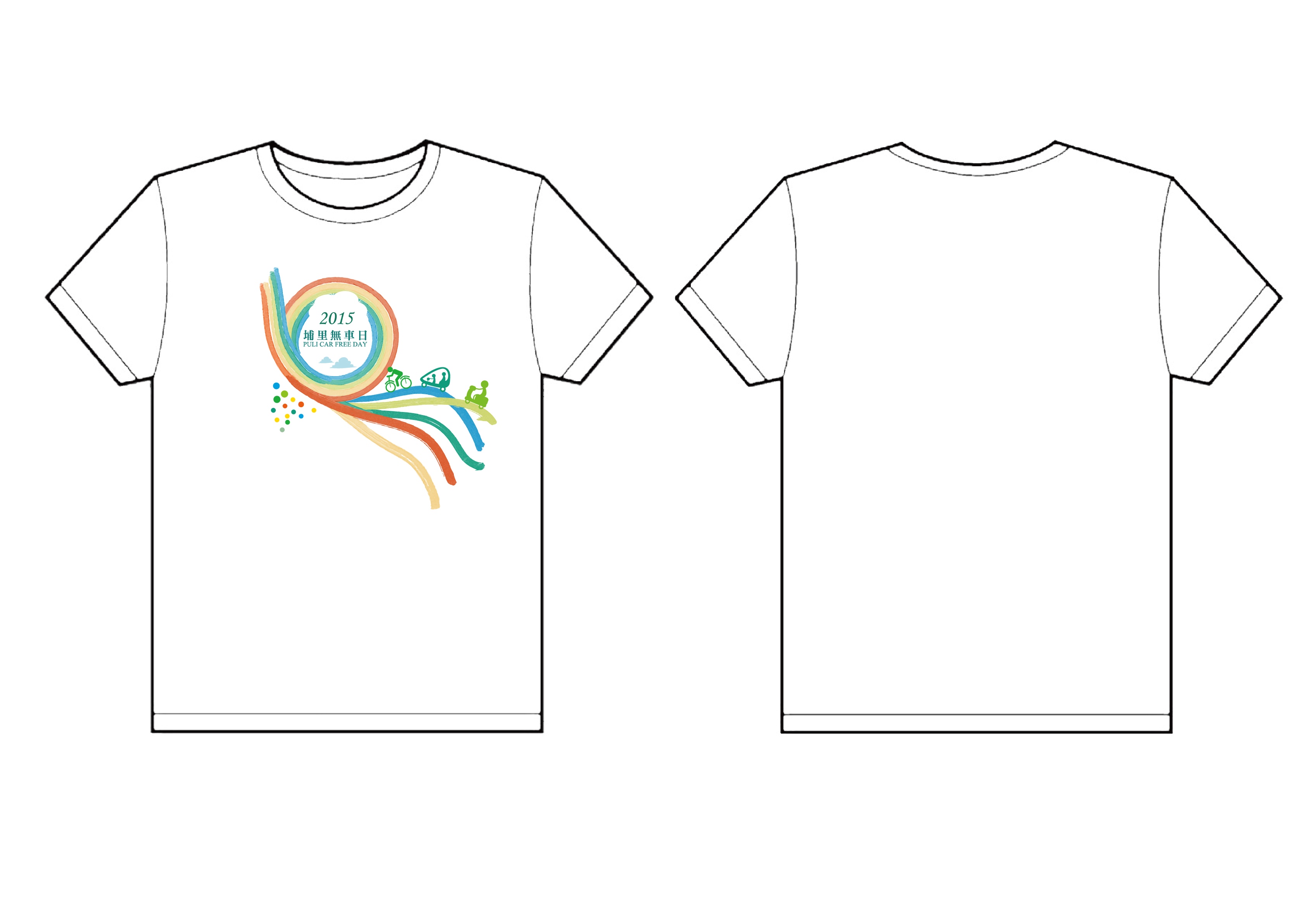 尺寸胸圍身長肩寬短袖袖長XXS (“12)3422 1/2156 1/2XS(“14)3623 1/215 1/27S3825167 1/2M4026178L4227188 1/2XL442818 1/292XL4629199 1/2